Name: ____________________________________________________	April 8, 2014		Period: _________Life in the Great DepressionCornell Notes
Key WordsHARDSHIPS DURING DEPRESSIONThe Great Depression brought _______________________________, homelessness, and hunger to millionsAcross the country, people lost their jobs and their homesSome built makeshifts shacks out of scrap materialBefore long whole shantytowns (sometimes called _______________________________ in mock reference to the president) sprung upSOUP KITCHENSOne of the common features of urban areas during the era were soup kitchens and _______________________________Soup kitchens and bread lines offered free or low-cost food for peopleCONDITIONS FOR MINORITIESConditions for African Americans and Latinos were especially difficultUnemployment was the highest among minorities and their pay was the _______________________________Increased violence (24 _______________________________ in 1933 alone)Many Mexicans were “encouraged” to return to their homeland RURAL LIFE DURING THE DEPRESSIONWhile the Depression was difficult for everyone, farmers did have one advantage; they could ____________________ food for their familiesThousands of farmers, however, lost their landMany turned to _______________________________ farming and barely scraped out a livingTHE DUST BOWLA severe drought gripped the ___________________________________ in the early 1930sWind scattered the topsoil, exposing sand and gritThe resulting __________________ traveled hundreds of milesOne storm in 1934 picked up millions of tons of dust from the Plains and carried it to the East CoastHARDEST HIT REGIONSKansas, Oklahoma, Texas, New Mexico, and Colorado were the hardest hit regions during the ________________________Many farmers migrated to _______________________________ and other Pacific Coast statesHOBOES TRAVEL AMERICAThe 1930s created the term “____________________________” to describe poor drifters_______________________________ transients – or hoboes – hitched rides around the country on trains and slept under bridges (thousands were teenagers)Injuries and death was common on railroad property; over 50,000 people were hurt or killedEFFECTS OF DEPRESSIONSuicide rate rose more than 30% between 1928-1932; alcoholism rose sharply in urban areasMany people showed great kindness to strangersAdditionally, many people developed habits of ___________________________ & ____________________________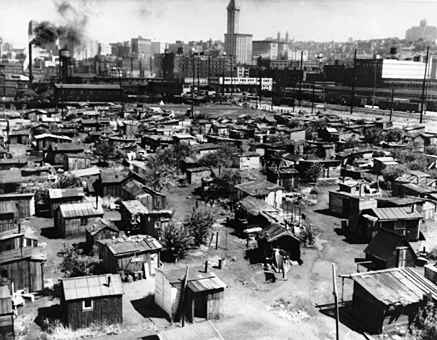 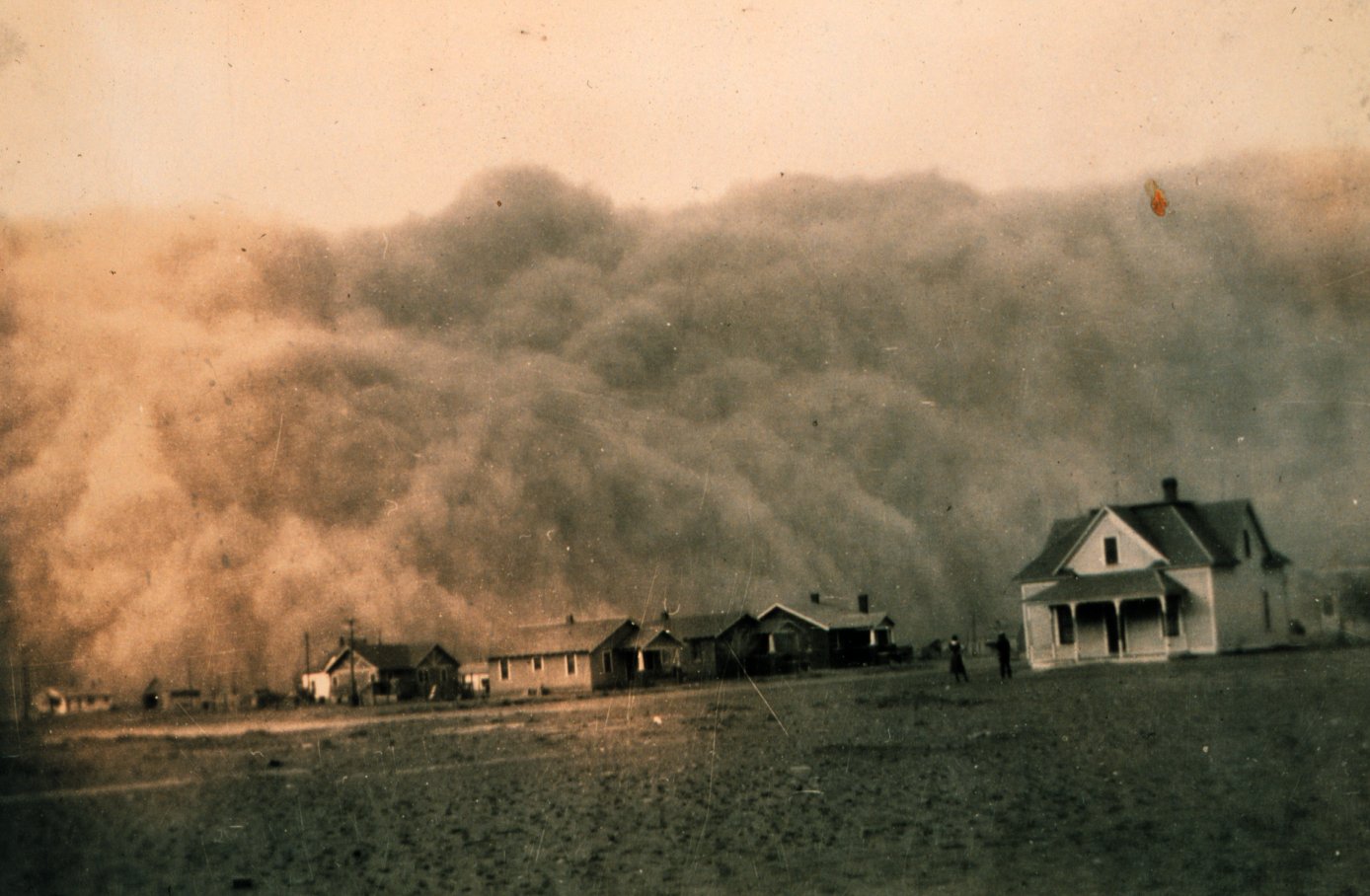 